保護者の皆様へ保育所巡回相談のお知らせ吉富町役場　健康福祉課・教育委員会吉富町では、毎月1回、町内の保育所に相談員が巡回訪問します。お子さんの発育や発達、子育てなど気になることや心配なことがありましたら、ぜひご利用ください。 ・落ち着きがない。・思い通りにならないとかんしゃくを起こす。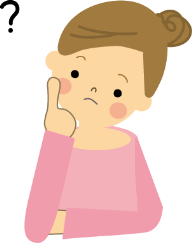 ・こだわりが強い。・友達とのトラブルがたえない。・気持ちや場面の切り替えが苦手。など◎３月巡回相談日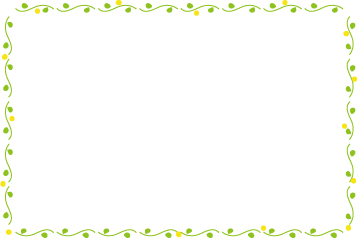 ◎相談方法気になること・心配なことがあれば、保育所の保育士へお伝えください。相談員が保育所の活動を通して、お子さんの様子を観察します（保護者の同席は必要ありません）。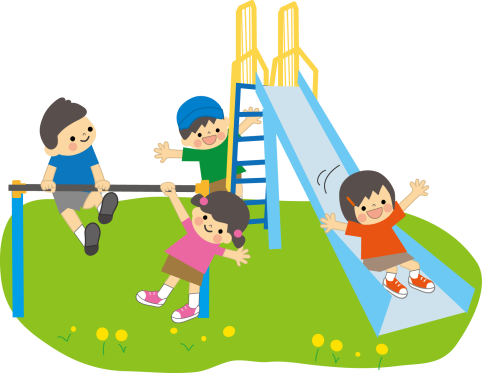 お子さんの様子等から、保育所や家庭の中での接し方や関わり方を相談員が保育士にアドバイスします。保育士から保護者の方へアドバイスを伝えていただきます。※吉富あいあいセンターでは、運動や言葉などお子さんの発達や関わり方について発達相談を行っています。希望される方は吉富あいあいセンター保健師までご連絡ください。§問い合わせ先§吉富町役場 健康福祉課 24－1123　・　吉富あいあいセンター 23－9900保育所名巡回相談日こどもの森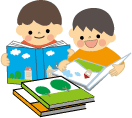 ３月１５日（木）１０：００～昭和保育園３月　６日（火）１０：００～わかば乳児保育所３月１９日（月）１０：００～つくしんぼ保育所３月１２日（月）１０：００～